اذاعة مدرسية عن الاستعداد للاختباراتمقدمة عن الاستعداد للاختبارات للإذاعة المدرسيةبسم الله الرحمن الرحيم والصلاة والسلام على أشرف الخلق معلم البشرية وداعي الناس إلى العلم محمد رسول الله صلى الله عليه وسلم، وعلى آله وصحبه أجمعين، أسعد الله أوقاتكم أحبتي جميعًا، أولًا أشكركم على وقوفكم اليوم للاستماع إلى هذه الكلمة الموجزة التي سوف تتحدث عن الاستعداد للاختبارات، ففي كل عام تأتينا الاختبارات بثقلها الكبير على نفوس الطلاب، ويشعر بعض الطلاب بالضيق من الاختبارات والاستعداد لها، غير أنَّ الاستعداد للاختبار يهوِّنه كثيرًا، ويجعله مجرَّد عدة أسئلة يجيب عليها الطالب بكل ثقة.ولا بدَّ من هذه الإذاعة المدرسية الصباحية حتى نغذِّي نفوسنا ببعض الكلمات الطيبة، والعبارات اللطيفة والفقرات المتنوعة عن الاستعداد للاختبارات، وحتى نشجع أنفسنا على الدراسة وحب العلم والاهتمام بالعلم، ولا شكَّ أنَّ معرفة الأجر الكبير الذي ينتظر طالب العلم، وفضل طلب العلم في الإسلام يدفع الطالب إلى الدراسة بجد واجتهاد حتى يكون في نهاية العام من المتفوقين، فلنستمع إلى فقرات هذه الإذاعة وشكرًا على ثقتكم وصبركم.فقرة القرآن الكريم لإذاعة مدرسية عن الاستعداد للاختباراتقبل البدء لا بدَّ من الاستماع إلى بعض الآيات من كتاب الله تعالى، ولا شكَّ في أنَّ كلام الله تعالى خير ما نبدأ به لقاءنا هذا، وعلينا أن نستمع بخشوع إلى تلاوة عطرة من زميلنا فلان، سوف يتلو علينا بعض الآيات التي تشير إلى أهمية طلب العلم ومكانة العلم والعلماء في حياة المسلمين، فلنستمع بخشوع وتدبر إليه، وليتفضل مشكورًا:قال تعالى في كتابه العزيز: "اقْرَأْ بِاسْمِ رَبِّكَ الَّذِي خَلَقَ * خَلَقَ الْإِنسَانَ مِنْ عَلَقٍ* اقْرَأْ وَرَبُّكَ الْأَكْرَمُ * الَّذِي عَلَّمَ بِالْقَلَمِ * عَلَّمَ الْإِنسَانَ مَا لَمْ يَعْلَمْ * كَلَّا إِنَّ الْإِنسَانَ لَيَطْغَىٰ * أَن رَّآهُ اسْتَغْنَىٰ * إِنَّ إِلَىٰ رَبِّكَ الرُّجْعَىٰ * أَرَأَيْتَ الَّذِي يَنْهَىٰ * عَبْدًا إِذَا صَلَّىٰ * أَرَأَيْتَ إِن كَانَ عَلَى الْهُدَىٰ * أَوْ أَمَرَ بِالتَّقْوَىٰ".قال تعالى أيضًا في محكم التنزيل: "أَمَّنْ هُوَ قَانِتٌ آنَاءَ اللَّيْلِ سَاجِدًا وَقَائِمًا يَحْذَرُ الْآخِرَةَ وَيَرْجُو رَحْمَةَ رَبِّهِ ۗ قُلْ هَلْ يَسْتَوِي الَّذِينَ يَعْلَمُونَ وَالَّذِينَ لَا يَعْلَمُونَ ۗ إِنَّمَا يَتَذَكَّرُ أُولُو الْأَلْبَابِ * قُلْ يَا عِبَادِ الَّذِينَ آمَنُوا اتَّقُوا رَبَّكُمْ ۚ لِلَّذِينَ أَحْسَنُوا فِي هَٰذِهِ الدُّنْيَا حَسَنَةٌ ۗ وَأَرْضُ اللَّهِ وَاسِعَةٌ ۗ إِنَّمَا يُوَفَّى الصَّابِرُونَ أَجْرَهُم بِغَيْرِ حِسَابٍ".حديث عن الاستعداد للاختبارات للإذاعة المدرسيةبعد الاستماع إلى آيات جليلة من كتاب الله تعالى لا بدَّ من التزود ببعض وصايا رسول الله صلى الله عليه وسلم وكلامه الطيب النافع، فقد وردت العديد من الأحاديث الشريفة التي تبين فضل العلم وطلب العلم، وأهميته بالنسبة للمسلم، ومن الأحاديث التي وردت في طلب العلم:عن أبي أمامة الباهلي رضي الله عنه قال: "ذُكِرَ لرَسولِ اللهِ صلَّى اللهُ علَيه وسلَّم رجُلانِ؛ أحدهما عابدٌ، والآخَرُ عالِمٌ، فقال رسولُ اللهِ صلَّى اللهُ علَيه وسلَّم: فضلُ العالمِ على العابدِ كفضلي على أدناكم ثمَّ قالَ رسولُ اللَّهِ صلَّى اللَّهُ عليْهِ وسلَّمَ إنَّ اللَّهَ وملائِكتَهُ وأَهلَ السَّماواتِ والأرضِ حتَّى النَّملةَ في جُحرِها وحتَّى الحوتَ ليصلُّونَ على معلِّمِ النَّاسِ الخيرَ".عن أبي هريرة رضي الله عنه أن رسول الله صلى الله عليه وسلم قال: "مَن جاءَ مَسجِدي هذا لم يَأتِهِ إلَّا لِخيرٍ يتعلَّمُهُ أو يعلِّمُهُ فَهوَ بمنزلةِ المجاهِدِ في سبيلِ اللَّهِ ومن جاءَ لغيرِ ذلِكَ فَهوَ بمنزلةِ الرَّجُلِ ينظرُ إلى متاعِ غيرِهِ".هل تعلم عن الاختبارات للإذاعة المدرسيةبعد الاستماع إلى الأحاديث الشريفة التي تحث على طلب العلم والدراسة، وتؤكد على فضل الدارس العالم على بقية الناس، وسوف نستمع لبعض المعلومات المفيدة، والتي سوف يقرأها علينا صديقنا فلان على شكل فقرة هل تعلم فليتفضل:هل تعلم أيها الطالب أنَّ الاختبارات نقطة فاصلة ووسيلة لتجاوز مرحلة أخرى وبداية مرحلة أخرى بكل ما فيها من سرور وتعب وجد.هل تعلم زميلي أنَّ الاستعداد للاختبارات الدراسية هو بداية النجاح، وهو سر النجاح والتفوق، وهو حرف الأبجدية الأول في مسيرة الدراسة الطويلة.هل تعلم صديقي أن استعدادك للاختبارات يدل على مقدار وعيك بما أنت مقدم عليه، ولذلك سوف تخفف عن نفسك كثيرًا بمجرد الاستعداد والدراسة الجادة.هل تعلم أيها الطالب أن تنظيم الدراسة والتنويع في طرق الدراسة المتَّبعة يجعل الدراسة أسهل ويقضي على الملل والروتين في الدراسة.هل تعلم أيها الطالب أنَّ المكان الذي تدرس فيه يؤثر كثيرًا على طريقة ونوعية دراستك، ولذلك يجب الاهتمام بالمكان وإعداد أجواء مريحة ومناسبة للدراسة.فقرة الشعر لإذاعة مدرسية عن الاستعداد للاختباراتكتب كثير من الشعراء قصائد كثيرة عن طلب العلم، وعن أهمية العلم وفضل العلم، ولا يسعنا في هذا الموقف إلى أن نذكر قصيدة عن العلم تحيي النفوس وتشعل جذوة الأمل سعيًا وراء العلم والنجاح في نهاية العام، وتعدُّ قصيدة عمر بن الوردي من أشهر القصائد في العلم فلنستمع إليها:كن عالما في الناسِ أو متعلما
أو سامعاً فالعلمُ ثوبُ فخارِمن كلِّ فنٍ خذ ولا تجهلْ به
فالحُرُّ مطلعٌ على الأسرارِوإِذا فهمتَ الفقهَ عشتَ مصدرا
في العالمينَ معظمِ المقدارِوعليكَ بالإِعرابِ فافهمْ سِرَّه
فالسرُّ في التقديرِ والإِصغارِقيمُ الورى ما يحسنون وزينهمْ
ملح الفنونِ ورقَةُ الأشعارِفاعملْ بما علِّمتَ فالعلماءُ إِن
لم يعلموا شجرٌ بلا أتمارِوالعلمُ مهما صادفَ التقوى يكنْ
كالريحِ إِذا مَرَّتْ على الأزهارِياقارئَ القرآنِ إِن لم تتبعْ
ما جاءَ فيه فأين فضلُ القاري؟وسبيلُ من لم يعلموا أن يُحْسِنوا
ظناً بأهلِ العلمِ دونَ نِفارِقد يشفعُ العلمُ الشريفُ لأهلِه
ويُحِلُّ مبغضَهُمْ بدارِ بوارِهل يستوي العلماءُ والجهالُ في
فضلٍ أم الظلماءُ كالأنوارِ؟فقرة حكم عن الاستعداد للاختبارات لم تقتصر الإشادة بالعلم على الشعراء، فقد كتب كثير من الكتاب والمفكرين والحكماء كلامًا كثيرًا عن أهمية العلم في حياة البشر، ولولا العلم لما وصل البشر إلى ما وصلوا إليه في القرن الواحد والعشرين، وسوف نستمع إلى بعض الحكم عن العلم والاستعداد للاختبارات في الإذاعة المدرسية:يقول الإمام أحمد بن حنبل: "الناس الى العلم أحوج منهم الى الطعام والشراب، لأن الرجل يحتاج الى الطعام والشراب في اليوم مرة أو مرتين، وحاجته الى العلم بعدد أنفاسه".يقول توماس هلسنكي: "الهدف النهائي للحياة هو الفعل و ليس العلم، فالعلم بلا عمل لا يساوي شيئًا، نحن نتعلم لكي نعمل".يقول ريتشارد فاينمان: "الشعراء يقولون إن العلم يأخذ من جمال النجوم ويجعلها مجرد كرات كبيرة من ذرات بعض الغازات، أنا أيضا أستطيع أن أشاهد النجوم في الليل في الصحراء وأشعر بجمالها، ولكن هل أنا أرى بوضوح أكثر أم بوضوح أقل".خاتمة اذاعة مدرسية عن الاستعداد للاختباراتوصلنا إلى نهاية هذا اللقاء الطيب، وقد استمعنا إلى أقوال كثيرة وعديدة عن العلم وأهمية العلم في حياتنا، وما الدراسة إلا طريق طويل في طلب العلم، وقد كان كثير من العلماء يقضون حياتهم كلها في طلب العلم، ولذلك لا بدَّ من أن نشحذ الهمم ونشمر عن سواعدنا للاستعداد للاختبارات هذا العام، حيث أن التقصير في الاستعداد يوقع الطالب في مأزق كبير، ويصل إلى وقت لا يستطيع أن يتابع جميع الاختبارات ولا كامل المناهج المقررة في الاختبارات، ولذلك يتعرض للفشل في الاختبارات ويشعر بنقص كبير أمام زملائه المتفوقين.فالاستعداد يبدأ اليوم ويجب علينا جميعًا أن نولي الاستعداد للاختبارات أهمية كبيرة، وننظم أوقاتنا للدراسة حتى نصل إلى أيام الاختبارات ونحن بكامل الجاهزية، واثقين من أنفسنا بفضل الله تعالى، أشكر للجميع حسن الاستماع، وأتوجه بالشكر إلى المدرسين الأفاضل وإلى المدير الموقر وإليكم زملائي الأفاضل، وأسأل الله تعالى أن يوفقنا لما يحب ويرضى ويجعلنا جميعًا من المتفوقين، والسلام عليكم ورحمة الله وبركاته.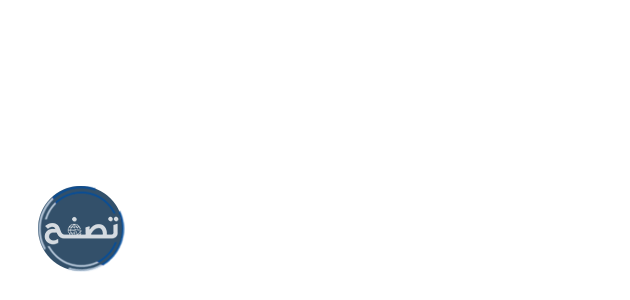 